26/05 RM 03908Hardware e SoftwareATIVIDADE – PÁGINA: 28O que é um HARDWARE? Dê 03 exemploÉ  a parte física de um computador, é formado pelosComponentes eletrônicos.2) O que é um SOFTWARE? Dê 02 exemplos:É  uma sequência  de instruções escritas para seremInterpretadas por computadores.3) Escreva (S) para SOFTWARE e (H) para HARDWARE: ( )                          ( )                             ( )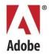 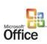 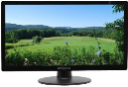 ( )                           ( )                          ( )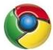 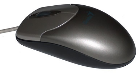 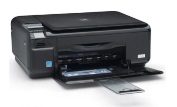 